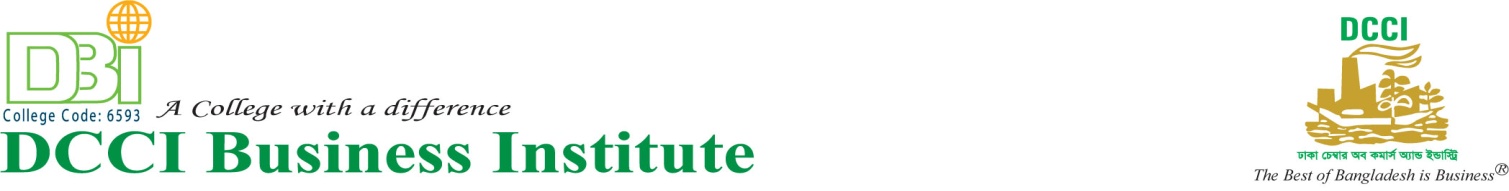 Date: June 25, 2019        Notice For 4th BatchSchedule for Internship ClassDateClass TeacherLecture TopicsTime11th July,2019FBRBrief  on Internship2.30 pm.-3.30pm.14th July,2019FTRBrief  on Internship2.30 pm.-3.30pm.21st July,2019AZREntrepreneurship2.30 pm.-3.30pm.28th  July,2019AZREntrepreneurship2.30 pm.-3.30pm.4th August, 2019TSZCareer2.30 pm.-3.30pm.20th August, 2019AAJCareer2.30 pm.-3.30pm.27th AugustFBRStartup2.30 pm.-3.30pm.2nd SeptemberAAJDCCI2.30 pm.-3.30pm.9th SeptemberTSZDCCI2.30 pm.-3.30pm.16th SeptemberFTRCounseling students for new admission2.30 pm.-3.30pm.Khodeza Begum     PrincipalMd. Fahad Bin RoshedInternship  Coordinator                                                                                                                                                                   